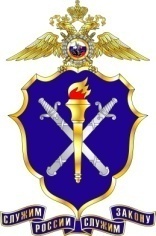 Следственный отделОМВД России по Гудермесскому районуЭкстремизм и терроризм - реальная угрозаПоступающая в органы внутренних дел оперативная информация свидетельствуют об эпизодическом обострении террористических угроз и нацеленности лидеров бандподполья на продолжение вооруженного противостояния с целью дестабилизации обстановки в республике. Основные усилия бандглаварей направлены на поддержание боеспособности подчиненных терргрупп, изыскание каналов пополнения оружия и материальных ресурсов. И, к сожалению, встречаются лица, которые в силу своих религиозных убеждений, обычной бесхарактерности и псевдогероизма, оказывают им «помощь».Так, в 2018 году окончен ряд уголовных дел, с направлением в суд, в отношении граждан, обвиняемых в совершении преступления, предусмотренного ч. 5 ст. 33, ч. 2 ст. 208 УК Российской Федерации (пособничество участию в вооруженном формировании, не предусмотренном федеральным законом), которые одобряя деятельность НВФ и сочувствуя им, оказывали пособничество активным участникам, приобретая по их просьбе продукты питания, необходимые для жизнедеятельности и выполняли разовые поручения.Сотрудники правоохранительных органов продолжают выявлять лиц, возвратившихся в Российскую Федерацию из стран Ближневосточного региона после участия в конфликтах в составе незаконных вооруженных формирований, которые, получив опыт ведения диверсионной деятельности, являются потенциальным резервом для пополнения бандгрупп в районах республики.Вместе с этим необходимо отметить, что вопрос участия граждан Российской Федерации, проживающих на территории Чеченской Республики, в незаконных вооруженных формированиях (далее - НВФ) на территории иностранного государства (Сирийской Арабской Республики) в целях, противоречащих интересам Российской Федерации, на современном этапе по-прежнему сохраняет особую актуальность, поскольку представляет прямую угрозу безопасности страны в целом.Лидеры НВФ заинтересованы в том, чтобы их ряды пополняли молодые, здоровые и физически выносливые люди. Для достижения поставленной цели - поиск «пушечного мяса», используются новейшие высокотехнологичные инструменты коммуникации и передовые маркетинговые стратегии. В видеороликах на сайтах в сети Интернет активисты НВФ называют себя «борцами за веру» - муджахиддинами, создают различные аккаунты на всех языках в наиболее популярных социальных сетях, в том числе российских социальных сетях, через которые распространяют информацию о себе и ведут пропаганду. Пропагандисты террористических вооруженных формирований действуют очень хитро и умело используют психологические приемы. В основном они обещают совместную борьбу за веру и справедливость, прямо призывая молодых людей «не бросать своих братьев - мусульман в беде», взывая к жалости и состраданию. У вербовщиков много схем. Прежде чем воспользоваться одной из них, вербовщик выясняет, откуда родом человек, кто его члены семьи, к какому классу общества они относятся и как живут. Здесь всегда действует индивидуальный подход. Все понимают, что у девушки 18 лет, парня 25 лет и мужчины 40 лет от роду причины вступления в незаконное вооруженное формирование на территории иностранного государства кардинально разные. Для кого-то это собственные амбиции, для других - жажда славы и политический аспект, для третьих - это воплощение их желаний. Основные каналы въезда граждан Российскую Федерацию в Сирийскую Арабскую Республику пролегают через Турцию и Египет, куда они попадают как напрямую из Чеченской Республики (через Москву, Ставропольский край, Республики Северного Кавказа и т.д.), так и через третьи страны (Грузия, Азербайджан, Белоруссия, Украина, Молдова), под предлогом отдыха, лечения, посещения близких родственников, получения теологического образования, коммерческой деятельности и т.п..Нередко лица, намеривающиеся выехать в Сирийскую Арабскую Республику, задерживаются на КПП «Яраг-Казмаляр» при переходе границы Республики Дагестан и Республики Азербайджан и КПП «Верхний Ларе» при переходе границы Республики Северная Осетия - Алания.Некоторые боевики, участвовавших в боевых действиях против правительственных сил Сирии по разным причинам, разочаровавшись в происходящих военных событиях, столкнувшись с тяготами и лишениями, разуверивившисъ в пропагандируемых боевиками идеях и религиозных взглядах, желая остаться в живых и т.д.) возвращаются домой - в Чеченскую Республику (вернее сбегают, так как, вступая с состав НВФ у них тут же забирают паспорт и ограничивают свободное передвижение).Очевидно, что возраст лиц, вовлеченных в совершение указанных преступлений, пришелся на молодых людей в самом активном и трудоспособном возрасте, которые могли бы прожить долгую и счастливую жизнь, работать на благо своей Отчизны, вырастить детей и обеспечить старость своих родителей. Но став на путь преступления, одни уже потеряли жизнь, другие здоровье!Шквал информации, поступающий из сетей Интернета молодежи, не имеющей жизненного опыта и четких жизненных принципов, приводит к тому, что молодые, полные сил люди уезжают воевать и умирать за чужие идеи.На территории Чеченской Республики ведется непримиримая борьба с любыми проявлениями терроризма и экстремизма. Необходимо и далее, всеми возможными способами (средства массовой информации, наглядная агитация и т.д.) и далее формировать общественное мнение и создавать атмосферу нетерпимости к проявлениям терроризма и экстремизма.В целом круг лиц, на которых должна быть направлена профилактическая работа в данном направлении, нам известен, это круг, однозначно очень широк, но, тем не менее с данной проблемой необходимо бороться всем миром, как со стороны правоохранительных органов, так и со стороны государственных структур, общества, учебных учреждений и семьи, применительно к условиям сложившейся ситуации, требований действующего законодательства, с учетом местного менталитета и сложившихся традиций.Деятельность по профилактике преступлений всех категорий, в том числе террористической направленности, ориентирована на долгосрочную перспективу. Проведение последовательной и наступательной профилактической работы с молодежью республики, с обеспечением преемственности и единообразия в данном направлении, используя профилактическую работу как часть учебного процесса, может положительно повлиять на дальнейшее развитии нашего общества и уберечь подрастающее поколение от совершения преступлений. Целенаправленная, планомерная работа, при правильной ее организации, обязательно даст свои положительные плоды.Начальник следственного отделаотдела МВД России по Гудермесскому району ЧРподполковник юстиции                                                                                              Т.Ш. Термолаев